PRIPREMA ZA IZVEDBU NASTAVNOG SATAORGANIZACIJA  NASTAVNOG  SATAPRILOG: GOTOVI PROIZVODI PUSTENJA VUNE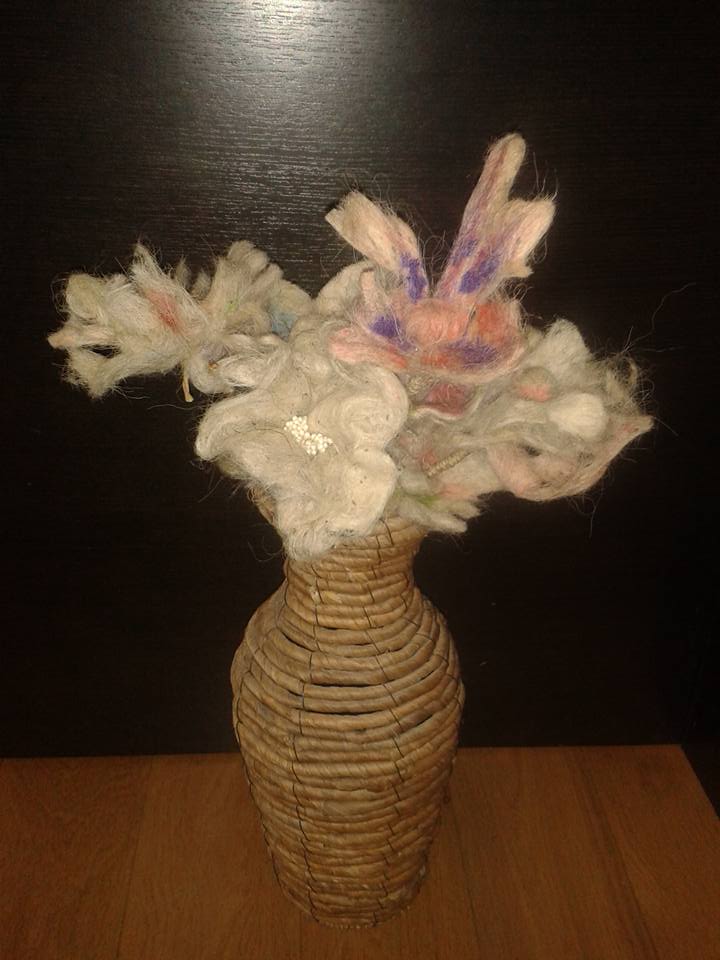 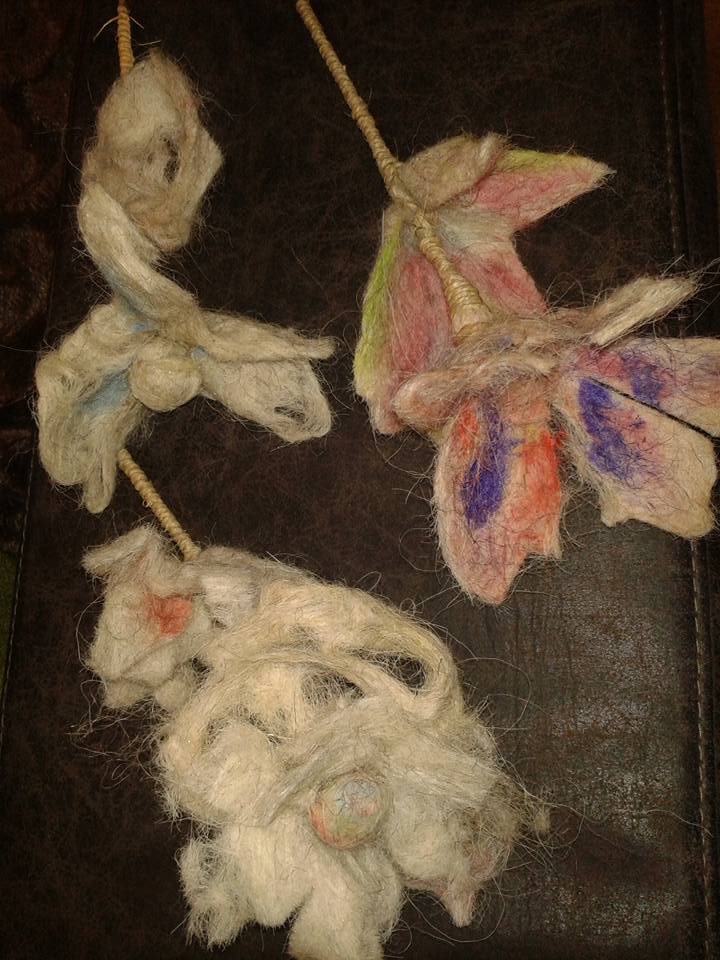 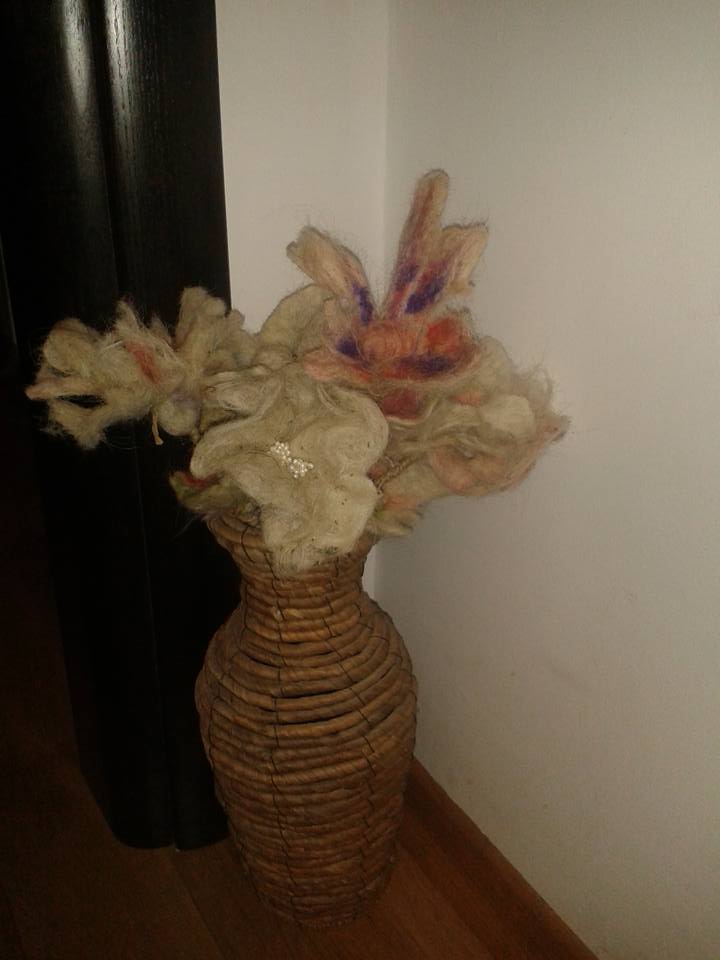 Škola:Obrtnička škola PožegaDatum:21.10.2015.Razred:Krojač 3.bBroj sata:8,9Nastavnica:Katarina BajtKatarina BajtKatarina BajtNastavni predmet:EstetikaEstetikaEstetikaNastavna cjelina:EtnoEtnoEtnoNastavna jedinica:Pustenje vunePustenje vunePustenje vuneKljučni pojmovi:Etno, vuna, tradicijaEtno, vuna, tradicijaEtno, vuna, tradicijaCilj nastavne jediniceIzvesti pustenje vuneIzvesti pustenje vuneIzvesti pustenje vuneprema Bloomovoj taksonomiji za razine postignuća:Ishodi učenja (iu)Kriteriji:Kognitivni: Pokazati izradu modnog dodatka od pustaOpisati proces rad Vrednovati postupak pustenja i sam uradakIndividualno u skupini prema danim uputama izraditi modni dodatak od pustaPsiho-motorički: Slijediti dane uputeRazviti sposobnost procjene vlastitih sposobnostiIzvijestiti nastavnika o postignutomRazvijati vještinu komunikacije i suradnjePomagati drugim učenicima u svojoj grupiRazvijati sposobnost za ustrajan i predan radPreuzeti odgovornost Razvijati sustavnost u raduStjecati vještinu točnosti, preciznosti i urednosti u raduRazvijati toleranciju prema drugima i drukčijem mišljenjuPravilno primijeniti dane uputeAfektivni: Izvesti pustenje vune i izraditi modni dodatakPredložiti različiti način rješavanja problemaMetode rada (strategije)VERBALNE:dijaloška metoda: pojašnjavanje u slučaju nekih nejasnoćaMetode rada (strategije)VIZUALNE  Metoda demonstracije (crtanje, pisanje, demonstracija rada)Dokumentacijska metoda (rad s pomoćnim nastavnim sredstvima- video;fotografiranje, snimanje)Eksperimentalna metodaMetode rada (strategije)PRAKSEOLOŠKEIzvođenje praktičnog radaMetode rada (strategije)METODE AKTIVNOG UČENJA: Samostalan rad- izrada modnog dodatka od vune pustenjemSuradničko istraživanjePrezentacija učenikaMETODE UČENJA STVARANJEM:Oluja mozgova (brainstorming), kreiranje, dizajniranjeOblici rada u nastavi: individualni rad, rad u paru, rad u timuNastavna sredstva:Elekronički dokument sa uputama za rad, Internet, crteži, slike, fotoaparat, kamera, stick sa etno glazbomNastavna pomagala:Računalo, projektor, dvije tepsije, vlakna vune, sapun, vrčevi za vodu, mrežice za pustenje, mirisno ulje, mirisne trave, spužvice, špaga, ukrasne vrpce  Izvorna stvarnost:UzorciElementi:Usvojenost i razumjevanje sadržaja, primjena znanja i vještina, komunikacija i suradnja u radu (kultura rada)Oblici:Samovrijednovanje i zajednička ocjena rada (evaluacija) rada, rješavanje problemskih zadataka, radne mape i prezentacija rezultataKriterij:Prema Bloomovoj taksonomiji PLANIRANA RAZINA: znanje, razumijevanje, primjena, analiza, vrednovanje, sintezaLiteratura za nastavnike:Elektronički dokumenti prema pripremljenim materijalima predmetnog nastavnikaLiteratura za učenike:Odabrani udžbenici prema katalogu MZOŠ, elektronički dokumenti prema pripremljenim materijalima predmetnog nastavnika, http://www.netkaniKorelacija s nastavnim sadržajima u nastavnim predmetima:Tekstilni materijaliKonstrukcija Praktična nastavaKorelacija s nastavnim sadržajima u nastavnim predmetima:Tekstilni materijaliKonstrukcija Praktična nastavaETAPA  SATASADRŽAJA RADA (ARTIKULACIJA)AKTIVNOSTI ZA UČENIKEUVODNI DIO15'2'UVOD:Pozdravljanje, predstavljanje,upisivanje nastavne jedinice i bilježenje ne nazočnih na satu.Kratko u kojoj smo cjelini- etno. Ove godine ćete sudjelovati sa svojim modnim kreacijama na etno susretima.Iz tog razloga ćemo se malo približiti tradiciji i upoznati se sa načinom stvaranja tekstilnih plošnih proizvoda dok se još nije znalo za procese tkanja i pletenja.Razgovor: -dežurni učenik javi tko je odsutan UVODNI DIO15'2'+4'MOTIVACIJA:Gledanje videa (uz zaustavljanje i naglašavanje bitnog).Pregledavanje donesenog materijala potrebnog za proces pustenja.Mi ćemo se danas prilagoditi našoj učionici i sredstvima koje imamo. Upoznat ćemo se sa tradicijom starom 10 000 godina.Gledanje videa i slušanje bitnogPregledavanje sredstava za radUVODNI DIO15'7'IZNOŠENJE PLANA:- tema : Etno, tradicija i pustenje vune- cilj: Danas ćemo pustiti, filcati vunu kao što su ljudi nekada radili. Pustiti znači mrsiti, upetljavati vlakna da bi iz linearnog vlakna dobilo nešto plošno što nazivamo pust, filc ili netkani tekstil. Kao takav plošni proizvod možemo koristiti u odjevnoj industriji, poljoprivredi, zdravstvu, građevinarstvu… Mi ćemo danas od tako urađenog,dobivenog plošnog oblika oblikovati modni dodatak.Planirano vrijeme nam je do 18.45h.Organizacija rad- podjela u dva tima sa odabranim  predstavnicima i pomoćnicima od strane timova.Svaki tim priprema svoju radnu jedinicu i uzima potrebna sredstva. Predstavnici i pomoćnici utvrđuju postupak rada (pregledavaju video- ako je potrebno) kako bi mogli voditi svoje timove. Jedan član u timu je zadužen za fotografiranje i zabilješke reakcija i iskustva tokom rada.U 18.30h ćemo pospremiti radne jedinice i prezentirati proces i uratke.Gledanje i slušanje  uputa prema potrebi pitaju u slučaju nejasnoća.Iznošenje asocijacijaRazgovorSREDIŠNJI  DIO45'10'SPOZNAJA NOVIH SADRŽAJA:Puštam etno glazbu kao podlogu za rad.Nadgledam proces, kontroliram, upućujem, navodim na povezivanje s drugim predmetima, pojmovima iz životaPredstavnici timova sa pomoćnicima pregledavaju ponovo video i rade zabilješke postupka rada (analiziraju proces rada).Za to vrijeme timovi pripremaju radne jedinice. U parovima kreću u proces rad uz pomoć predstavnika.SREDIŠNJI  DIO45'25'VJEŽBANJE (uvježbavanje):Za očekivati je pad interesa zbog razilaženja očekivanog i onoga što se dobiva u procesu stvaranja. Iz tog razloga u toku procesa, kad počinje dolaziti do takvih situacija, donosim jedan svoj uradak i kritički ga prezentiram. Pronalazimo zajednički njegovu svrhu, a zatim i svrhu njihovih uradaka, bez obzira na očekivanja.Predstavnici timova razgovaraju sa svojim timovima i bilježe pismeno, fotografijom i videom iskustva parova unutar timova.SREDIŠNJI  DIO45'10'PONAVLJANJE NOVIH SADRŽAJA Pratim rad učenika i komentiramo sam rad i uradakZavršavaju uratke i pospremaju radne jedinice.ZAVRŠNI DIO15'10'PROVJERAVANJE:Timovi prezentiraju svoje uratke pri čemu zajednički vrednujemo uratke, suradnju i zalaganje (samoocijenjivanje).Raspravom dolazimo do imenovanja uspješnijeg  tima. Finiširamo (dorađujemo) neke od uradaka kako bi uočili da mali izmjenama se može dobiti puno na estetskom izgledu. Izrađene uratke ćemo darovati prema dogovoru.Konačna ocjena svakog učenika će obuhvaćati radionicu, ali i osvrt i crteže koji će biti predstavljeni i prezentirani slijedeći sat, ponaosob.U timovima raspravljaju o dobivenim uradcima i samom procesu rada. Predstavnik prezentira urađeno i iznosi dojmove svog tima.ZAVRŠNI DIO15'4'ZADAVANJE DOMAĆE ZADAĆE:Dajem zadatak za slijedeći sat- da današnje uratke i još jednu novu ideju o primjeni filca prenesu na papir, te da napišu osvrt na današnji rad.U tome će im pomoći fotografije današnje radionice objavljene na njihovoj grupi.Članovi timova objavljuju fotografije i videa na grupi razreda.ZAVRŠNI DIO15'1'ZAVRŠNI DIO: Zahvaljujem se na suradnji.